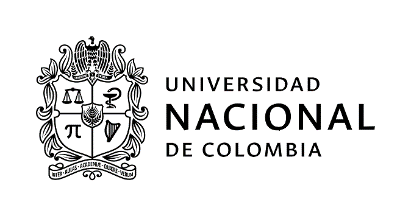 SOLICITUD PARA PARTICIPAR EN EL PROCESO DE SELECCIÓN DE ESTUDIANTE AUXILIAR PARA DEPENDENCIAS ADMINISTRATIVASPara participar en esta convocatoria certifico que actualmente y a la fecha no soy Monitor ni Becario de la Universidad Nacional de ColombiaEstoy interesado en participar en la convocatoria para la Dependencia o Proyecto: ______________________________________________________________________________________________Código convocatoria: ______________Nombres y apellidos: _______________________________________________________________Cédula: ______________________________Teléfono: _____________________________Correo electrónico institucional: ______________________________________________________Soy Estudiante de la Carrera: _________________________________________________________Facultad: _________________________		Sede: ____________________________Actualmente curso el ________semestre		PBM: ______________Mi promedio académico es de: ______		Pagué por concepto de matrícula: _____________Cursé línea de profundización:  SI (    )      NO (      )        Cuál(es)?:_______________________________________________________________________________________________________________Carga Académica: (Asignaturas registradas): ____________________________________________Disponibilidad Horaria (total horas): _______________Conocimientos en el área de sistemas (software, lenguajes, herramientas): ____________________________________________________________________________________________________________________________________________________________________________________________________________________________________________________________________________________________________________________________________________________Conocimiento de otros idiomas que habla, lee y escribe de forma Regular, Bien o Muy Bien:Puedo aportar a la Universidad las siguientes competencias personales, académicas y administrativas:1._______________________________________________________________________________2._______________________________________________________________________________3._______________________________________________________________________________4._______________________________________________________________________________5._______________________________________________________________________________6._______________________________________________________________________________7._________________________________________________________________________________________________________________					______________Firma										FechaNOTA: La Universidad anulará la presente solicitud en caso de no ser verídica la información académicaNúmero de Convocatoria9090Fecha de diligenciamientoFecha de diligenciamientoFecha de diligenciamientoFecha de diligenciamiento26 02022021Nombre de la convocatoria, proyecto o Proceso Proyecto: Encuentro Internacional de Semilleros de Investigación "Resiliencia Organizacional y Transformación Digital en tiempos de crisis" H: 50393Proyecto: Encuentro Internacional de Semilleros de Investigación "Resiliencia Organizacional y Transformación Digital en tiempos de crisis" H: 50393Proyecto: Encuentro Internacional de Semilleros de Investigación "Resiliencia Organizacional y Transformación Digital en tiempos de crisis" H: 50393Proyecto: Encuentro Internacional de Semilleros de Investigación "Resiliencia Organizacional y Transformación Digital en tiempos de crisis" H: 50393Proyecto: Encuentro Internacional de Semilleros de Investigación "Resiliencia Organizacional y Transformación Digital en tiempos de crisis" H: 50393Proyecto: Encuentro Internacional de Semilleros de Investigación "Resiliencia Organizacional y Transformación Digital en tiempos de crisis" H: 50393Proyecto: Encuentro Internacional de Semilleros de Investigación "Resiliencia Organizacional y Transformación Digital en tiempos de crisis" H: 50393Proyecto: Encuentro Internacional de Semilleros de Investigación "Resiliencia Organizacional y Transformación Digital en tiempos de crisis" H: 50393Proyecto: Encuentro Internacional de Semilleros de Investigación "Resiliencia Organizacional y Transformación Digital en tiempos de crisis" H: 50393Proyecto: Encuentro Internacional de Semilleros de Investigación "Resiliencia Organizacional y Transformación Digital en tiempos de crisis" H: 50393Nombre de la dependencia DEPARTAMENTO DE INGENIERÍA DE LA ORGANIZACIÓNDEPARTAMENTO DE INGENIERÍA DE LA ORGANIZACIÓNDEPARTAMENTO DE INGENIERÍA DE LA ORGANIZACIÓNDEPARTAMENTO DE INGENIERÍA DE LA ORGANIZACIÓNDEPARTAMENTO DE INGENIERÍA DE LA ORGANIZACIÓNDEPARTAMENTO DE INGENIERÍA DE LA ORGANIZACIÓNDEPARTAMENTO DE INGENIERÍA DE LA ORGANIZACIÓNDEPARTAMENTO DE INGENIERÍA DE LA ORGANIZACIÓNDEPARTAMENTO DE INGENIERÍA DE LA ORGANIZACIÓNDEPARTAMENTO DE INGENIERÍA DE LA ORGANIZACIÓNNombre del área (Opcional)Tipo de estudiantePregrado   Pregrado   Pregrado   Pregrado   Posgrado    Posgrado    Posgrado    Posgrado    Posgrado    Posgrado    Tipo de convocatoriaTipo de convocatoriaApoyoAcadémicoApoyo a proyectos investigación o extensiónApoyo a proyectos investigación o extensiónGestiónAdministrativaGestiónAdministrativaBienestar universitarioBienestar universitarioBienestar universitarioOtroOtroRequisitos generales(Acuerdo CSU 211/2015 Art. 2)a. Tener la calidad de estudiante de pregrado o postgrado de la Universidad Nacional de Colombia. b. Tener un Promedio Aritmético Ponderado Acumulado - P.A.P.A. igual o superior a 3.5 para estudiantes de pregrado, e igual o superior a 4.0 para estudiantes de postgrado. c. No ostentar la calidad de monitor o becario de la Universidad Nacional de Colombia. Parágrafo. Para los estudiantes de postgrado que se encuentren debidamente matriculados en primer semestre de un programa de postgrado cumplir una de las siguientes condiciones, de acuerdo con el tipo de admisión, así: 1. Admisión regular, haber obtenido un promedio de calificación que se encuentre dentro de la franja del 30% más alto en el examen de admisión al postgrado correspondiente. 2. Haber sido admitido por admisión automática, según el artículo 57, literal c, del Acuerdo 008 de 2008 del Consejo Superior Universitario - Estatuto Estudiantil. 3. Admisión mediante tránsito entre programas de posgrado, tener un promedio igual o superior a 4.0 en el programa de posgrado desde el cual se aprobó el tránsito."Nota: El estudiante que se postule a la convocatoria, manifiesta conocer la normatividad relacionada con la convocatoria y autoriza a la universidad para realizar las verificaciones pertinentesa. Tener la calidad de estudiante de pregrado o postgrado de la Universidad Nacional de Colombia. b. Tener un Promedio Aritmético Ponderado Acumulado - P.A.P.A. igual o superior a 3.5 para estudiantes de pregrado, e igual o superior a 4.0 para estudiantes de postgrado. c. No ostentar la calidad de monitor o becario de la Universidad Nacional de Colombia. Parágrafo. Para los estudiantes de postgrado que se encuentren debidamente matriculados en primer semestre de un programa de postgrado cumplir una de las siguientes condiciones, de acuerdo con el tipo de admisión, así: 1. Admisión regular, haber obtenido un promedio de calificación que se encuentre dentro de la franja del 30% más alto en el examen de admisión al postgrado correspondiente. 2. Haber sido admitido por admisión automática, según el artículo 57, literal c, del Acuerdo 008 de 2008 del Consejo Superior Universitario - Estatuto Estudiantil. 3. Admisión mediante tránsito entre programas de posgrado, tener un promedio igual o superior a 4.0 en el programa de posgrado desde el cual se aprobó el tránsito."Nota: El estudiante que se postule a la convocatoria, manifiesta conocer la normatividad relacionada con la convocatoria y autoriza a la universidad para realizar las verificaciones pertinentesa. Tener la calidad de estudiante de pregrado o postgrado de la Universidad Nacional de Colombia. b. Tener un Promedio Aritmético Ponderado Acumulado - P.A.P.A. igual o superior a 3.5 para estudiantes de pregrado, e igual o superior a 4.0 para estudiantes de postgrado. c. No ostentar la calidad de monitor o becario de la Universidad Nacional de Colombia. Parágrafo. Para los estudiantes de postgrado que se encuentren debidamente matriculados en primer semestre de un programa de postgrado cumplir una de las siguientes condiciones, de acuerdo con el tipo de admisión, así: 1. Admisión regular, haber obtenido un promedio de calificación que se encuentre dentro de la franja del 30% más alto en el examen de admisión al postgrado correspondiente. 2. Haber sido admitido por admisión automática, según el artículo 57, literal c, del Acuerdo 008 de 2008 del Consejo Superior Universitario - Estatuto Estudiantil. 3. Admisión mediante tránsito entre programas de posgrado, tener un promedio igual o superior a 4.0 en el programa de posgrado desde el cual se aprobó el tránsito."Nota: El estudiante que se postule a la convocatoria, manifiesta conocer la normatividad relacionada con la convocatoria y autoriza a la universidad para realizar las verificaciones pertinentesa. Tener la calidad de estudiante de pregrado o postgrado de la Universidad Nacional de Colombia. b. Tener un Promedio Aritmético Ponderado Acumulado - P.A.P.A. igual o superior a 3.5 para estudiantes de pregrado, e igual o superior a 4.0 para estudiantes de postgrado. c. No ostentar la calidad de monitor o becario de la Universidad Nacional de Colombia. Parágrafo. Para los estudiantes de postgrado que se encuentren debidamente matriculados en primer semestre de un programa de postgrado cumplir una de las siguientes condiciones, de acuerdo con el tipo de admisión, así: 1. Admisión regular, haber obtenido un promedio de calificación que se encuentre dentro de la franja del 30% más alto en el examen de admisión al postgrado correspondiente. 2. Haber sido admitido por admisión automática, según el artículo 57, literal c, del Acuerdo 008 de 2008 del Consejo Superior Universitario - Estatuto Estudiantil. 3. Admisión mediante tránsito entre programas de posgrado, tener un promedio igual o superior a 4.0 en el programa de posgrado desde el cual se aprobó el tránsito."Nota: El estudiante que se postule a la convocatoria, manifiesta conocer la normatividad relacionada con la convocatoria y autoriza a la universidad para realizar las verificaciones pertinentesa. Tener la calidad de estudiante de pregrado o postgrado de la Universidad Nacional de Colombia. b. Tener un Promedio Aritmético Ponderado Acumulado - P.A.P.A. igual o superior a 3.5 para estudiantes de pregrado, e igual o superior a 4.0 para estudiantes de postgrado. c. No ostentar la calidad de monitor o becario de la Universidad Nacional de Colombia. Parágrafo. Para los estudiantes de postgrado que se encuentren debidamente matriculados en primer semestre de un programa de postgrado cumplir una de las siguientes condiciones, de acuerdo con el tipo de admisión, así: 1. Admisión regular, haber obtenido un promedio de calificación que se encuentre dentro de la franja del 30% más alto en el examen de admisión al postgrado correspondiente. 2. Haber sido admitido por admisión automática, según el artículo 57, literal c, del Acuerdo 008 de 2008 del Consejo Superior Universitario - Estatuto Estudiantil. 3. Admisión mediante tránsito entre programas de posgrado, tener un promedio igual o superior a 4.0 en el programa de posgrado desde el cual se aprobó el tránsito."Nota: El estudiante que se postule a la convocatoria, manifiesta conocer la normatividad relacionada con la convocatoria y autoriza a la universidad para realizar las verificaciones pertinentesa. Tener la calidad de estudiante de pregrado o postgrado de la Universidad Nacional de Colombia. b. Tener un Promedio Aritmético Ponderado Acumulado - P.A.P.A. igual o superior a 3.5 para estudiantes de pregrado, e igual o superior a 4.0 para estudiantes de postgrado. c. No ostentar la calidad de monitor o becario de la Universidad Nacional de Colombia. Parágrafo. Para los estudiantes de postgrado que se encuentren debidamente matriculados en primer semestre de un programa de postgrado cumplir una de las siguientes condiciones, de acuerdo con el tipo de admisión, así: 1. Admisión regular, haber obtenido un promedio de calificación que se encuentre dentro de la franja del 30% más alto en el examen de admisión al postgrado correspondiente. 2. Haber sido admitido por admisión automática, según el artículo 57, literal c, del Acuerdo 008 de 2008 del Consejo Superior Universitario - Estatuto Estudiantil. 3. Admisión mediante tránsito entre programas de posgrado, tener un promedio igual o superior a 4.0 en el programa de posgrado desde el cual se aprobó el tránsito."Nota: El estudiante que se postule a la convocatoria, manifiesta conocer la normatividad relacionada con la convocatoria y autoriza a la universidad para realizar las verificaciones pertinentesa. Tener la calidad de estudiante de pregrado o postgrado de la Universidad Nacional de Colombia. b. Tener un Promedio Aritmético Ponderado Acumulado - P.A.P.A. igual o superior a 3.5 para estudiantes de pregrado, e igual o superior a 4.0 para estudiantes de postgrado. c. No ostentar la calidad de monitor o becario de la Universidad Nacional de Colombia. Parágrafo. Para los estudiantes de postgrado que se encuentren debidamente matriculados en primer semestre de un programa de postgrado cumplir una de las siguientes condiciones, de acuerdo con el tipo de admisión, así: 1. Admisión regular, haber obtenido un promedio de calificación que se encuentre dentro de la franja del 30% más alto en el examen de admisión al postgrado correspondiente. 2. Haber sido admitido por admisión automática, según el artículo 57, literal c, del Acuerdo 008 de 2008 del Consejo Superior Universitario - Estatuto Estudiantil. 3. Admisión mediante tránsito entre programas de posgrado, tener un promedio igual o superior a 4.0 en el programa de posgrado desde el cual se aprobó el tránsito."Nota: El estudiante que se postule a la convocatoria, manifiesta conocer la normatividad relacionada con la convocatoria y autoriza a la universidad para realizar las verificaciones pertinentesa. Tener la calidad de estudiante de pregrado o postgrado de la Universidad Nacional de Colombia. b. Tener un Promedio Aritmético Ponderado Acumulado - P.A.P.A. igual o superior a 3.5 para estudiantes de pregrado, e igual o superior a 4.0 para estudiantes de postgrado. c. No ostentar la calidad de monitor o becario de la Universidad Nacional de Colombia. Parágrafo. Para los estudiantes de postgrado que se encuentren debidamente matriculados en primer semestre de un programa de postgrado cumplir una de las siguientes condiciones, de acuerdo con el tipo de admisión, así: 1. Admisión regular, haber obtenido un promedio de calificación que se encuentre dentro de la franja del 30% más alto en el examen de admisión al postgrado correspondiente. 2. Haber sido admitido por admisión automática, según el artículo 57, literal c, del Acuerdo 008 de 2008 del Consejo Superior Universitario - Estatuto Estudiantil. 3. Admisión mediante tránsito entre programas de posgrado, tener un promedio igual o superior a 4.0 en el programa de posgrado desde el cual se aprobó el tránsito."Nota: El estudiante que se postule a la convocatoria, manifiesta conocer la normatividad relacionada con la convocatoria y autoriza a la universidad para realizar las verificaciones pertinentesa. Tener la calidad de estudiante de pregrado o postgrado de la Universidad Nacional de Colombia. b. Tener un Promedio Aritmético Ponderado Acumulado - P.A.P.A. igual o superior a 3.5 para estudiantes de pregrado, e igual o superior a 4.0 para estudiantes de postgrado. c. No ostentar la calidad de monitor o becario de la Universidad Nacional de Colombia. Parágrafo. Para los estudiantes de postgrado que se encuentren debidamente matriculados en primer semestre de un programa de postgrado cumplir una de las siguientes condiciones, de acuerdo con el tipo de admisión, así: 1. Admisión regular, haber obtenido un promedio de calificación que se encuentre dentro de la franja del 30% más alto en el examen de admisión al postgrado correspondiente. 2. Haber sido admitido por admisión automática, según el artículo 57, literal c, del Acuerdo 008 de 2008 del Consejo Superior Universitario - Estatuto Estudiantil. 3. Admisión mediante tránsito entre programas de posgrado, tener un promedio igual o superior a 4.0 en el programa de posgrado desde el cual se aprobó el tránsito."Nota: El estudiante que se postule a la convocatoria, manifiesta conocer la normatividad relacionada con la convocatoria y autoriza a la universidad para realizar las verificaciones pertinentesa. Tener la calidad de estudiante de pregrado o postgrado de la Universidad Nacional de Colombia. b. Tener un Promedio Aritmético Ponderado Acumulado - P.A.P.A. igual o superior a 3.5 para estudiantes de pregrado, e igual o superior a 4.0 para estudiantes de postgrado. c. No ostentar la calidad de monitor o becario de la Universidad Nacional de Colombia. Parágrafo. Para los estudiantes de postgrado que se encuentren debidamente matriculados en primer semestre de un programa de postgrado cumplir una de las siguientes condiciones, de acuerdo con el tipo de admisión, así: 1. Admisión regular, haber obtenido un promedio de calificación que se encuentre dentro de la franja del 30% más alto en el examen de admisión al postgrado correspondiente. 2. Haber sido admitido por admisión automática, según el artículo 57, literal c, del Acuerdo 008 de 2008 del Consejo Superior Universitario - Estatuto Estudiantil. 3. Admisión mediante tránsito entre programas de posgrado, tener un promedio igual o superior a 4.0 en el programa de posgrado desde el cual se aprobó el tránsito."Nota: El estudiante que se postule a la convocatoria, manifiesta conocer la normatividad relacionada con la convocatoria y autoriza a la universidad para realizar las verificaciones pertinentesNo. de estudiantes a vincular1111111111Perfil requeridoÁrea de formación o programa curricular: Estudiante de Ingeniería AdministrativaÁrea de formación o programa curricular: Estudiante de Ingeniería AdministrativaÁrea de formación o programa curricular: Estudiante de Ingeniería AdministrativaÁrea de formación o programa curricular: Estudiante de Ingeniería AdministrativaÁrea de formación o programa curricular: Estudiante de Ingeniería AdministrativaÁrea de formación o programa curricular: Estudiante de Ingeniería AdministrativaÁrea de formación o programa curricular: Estudiante de Ingeniería AdministrativaÁrea de formación o programa curricular: Estudiante de Ingeniería AdministrativaÁrea de formación o programa curricular: Estudiante de Ingeniería AdministrativaÁrea de formación o programa curricular: Estudiante de Ingeniería AdministrativaPerfil requeridoConocimiento, experiencia o participación previa en las actividades relacionadas con la convocatoria: No requerido.Conocimiento, experiencia o participación previa en las actividades relacionadas con la convocatoria: No requerido.Conocimiento, experiencia o participación previa en las actividades relacionadas con la convocatoria: No requerido.Conocimiento, experiencia o participación previa en las actividades relacionadas con la convocatoria: No requerido.Conocimiento, experiencia o participación previa en las actividades relacionadas con la convocatoria: No requerido.Conocimiento, experiencia o participación previa en las actividades relacionadas con la convocatoria: No requerido.Conocimiento, experiencia o participación previa en las actividades relacionadas con la convocatoria: No requerido.Conocimiento, experiencia o participación previa en las actividades relacionadas con la convocatoria: No requerido.Conocimiento, experiencia o participación previa en las actividades relacionadas con la convocatoria: No requerido.Conocimiento, experiencia o participación previa en las actividades relacionadas con la convocatoria: No requerido.Perfil requeridoPorcentaje de avance en el plan de estudios: 85% o superior.Porcentaje de avance en el plan de estudios: 85% o superior.Porcentaje de avance en el plan de estudios: 85% o superior.Porcentaje de avance en el plan de estudios: 85% o superior.Porcentaje de avance en el plan de estudios: 85% o superior.Porcentaje de avance en el plan de estudios: 85% o superior.Porcentaje de avance en el plan de estudios: 85% o superior.Porcentaje de avance en el plan de estudios: 85% o superior.Porcentaje de avance en el plan de estudios: 85% o superior.Porcentaje de avance en el plan de estudios: 85% o superior.Perfil requeridoConocimientos específicos que se exigen: se requiere que el estudiante haya cursado las asignaturas: Sistemas de Información, sistemas logísticos, gestión de procesos, gestión estratégica, Modelos de valoración de empresas, gestión de talento humano.Conocimientos específicos que se exigen: se requiere que el estudiante haya cursado las asignaturas: Sistemas de Información, sistemas logísticos, gestión de procesos, gestión estratégica, Modelos de valoración de empresas, gestión de talento humano.Conocimientos específicos que se exigen: se requiere que el estudiante haya cursado las asignaturas: Sistemas de Información, sistemas logísticos, gestión de procesos, gestión estratégica, Modelos de valoración de empresas, gestión de talento humano.Conocimientos específicos que se exigen: se requiere que el estudiante haya cursado las asignaturas: Sistemas de Información, sistemas logísticos, gestión de procesos, gestión estratégica, Modelos de valoración de empresas, gestión de talento humano.Conocimientos específicos que se exigen: se requiere que el estudiante haya cursado las asignaturas: Sistemas de Información, sistemas logísticos, gestión de procesos, gestión estratégica, Modelos de valoración de empresas, gestión de talento humano.Conocimientos específicos que se exigen: se requiere que el estudiante haya cursado las asignaturas: Sistemas de Información, sistemas logísticos, gestión de procesos, gestión estratégica, Modelos de valoración de empresas, gestión de talento humano.Conocimientos específicos que se exigen: se requiere que el estudiante haya cursado las asignaturas: Sistemas de Información, sistemas logísticos, gestión de procesos, gestión estratégica, Modelos de valoración de empresas, gestión de talento humano.Conocimientos específicos que se exigen: se requiere que el estudiante haya cursado las asignaturas: Sistemas de Información, sistemas logísticos, gestión de procesos, gestión estratégica, Modelos de valoración de empresas, gestión de talento humano.Conocimientos específicos que se exigen: se requiere que el estudiante haya cursado las asignaturas: Sistemas de Información, sistemas logísticos, gestión de procesos, gestión estratégica, Modelos de valoración de empresas, gestión de talento humano.Conocimientos específicos que se exigen: se requiere que el estudiante haya cursado las asignaturas: Sistemas de Información, sistemas logísticos, gestión de procesos, gestión estratégica, Modelos de valoración de empresas, gestión de talento humano.Perfil requeridoOtros (agregar o eliminar los que considere necesarios dependiendo de la convocatoria) Se recomienda no colocar un valor específico del P.A.P.A, ni superior al que está en la normatividadOtros (agregar o eliminar los que considere necesarios dependiendo de la convocatoria) Se recomienda no colocar un valor específico del P.A.P.A, ni superior al que está en la normatividadOtros (agregar o eliminar los que considere necesarios dependiendo de la convocatoria) Se recomienda no colocar un valor específico del P.A.P.A, ni superior al que está en la normatividadOtros (agregar o eliminar los que considere necesarios dependiendo de la convocatoria) Se recomienda no colocar un valor específico del P.A.P.A, ni superior al que está en la normatividadOtros (agregar o eliminar los que considere necesarios dependiendo de la convocatoria) Se recomienda no colocar un valor específico del P.A.P.A, ni superior al que está en la normatividadOtros (agregar o eliminar los que considere necesarios dependiendo de la convocatoria) Se recomienda no colocar un valor específico del P.A.P.A, ni superior al que está en la normatividadOtros (agregar o eliminar los que considere necesarios dependiendo de la convocatoria) Se recomienda no colocar un valor específico del P.A.P.A, ni superior al que está en la normatividadOtros (agregar o eliminar los que considere necesarios dependiendo de la convocatoria) Se recomienda no colocar un valor específico del P.A.P.A, ni superior al que está en la normatividadOtros (agregar o eliminar los que considere necesarios dependiendo de la convocatoria) Se recomienda no colocar un valor específico del P.A.P.A, ni superior al que está en la normatividadOtros (agregar o eliminar los que considere necesarios dependiendo de la convocatoria) Se recomienda no colocar un valor específico del P.A.P.A, ni superior al que está en la normatividadActividades a desarrollar1. Apoyo en la elaboración de documentos1. Apoyo en la elaboración de documentos1. Apoyo en la elaboración de documentos1. Apoyo en la elaboración de documentos1. Apoyo en la elaboración de documentos1. Apoyo en la elaboración de documentos1. Apoyo en la elaboración de documentos1. Apoyo en la elaboración de documentos1. Apoyo en la elaboración de documentos1. Apoyo en la elaboración de documentosActividades a desarrollar2. Realizar informes gráficos y texto de memorias2. Realizar informes gráficos y texto de memorias2. Realizar informes gráficos y texto de memorias2. Realizar informes gráficos y texto de memorias2. Realizar informes gráficos y texto de memorias2. Realizar informes gráficos y texto de memorias2. Realizar informes gráficos y texto de memorias2. Realizar informes gráficos y texto de memorias2. Realizar informes gráficos y texto de memorias2. Realizar informes gráficos y texto de memoriasActividades a desarrollar3. Apoyar en la edición y revisión documental3. Apoyar en la edición y revisión documental3. Apoyar en la edición y revisión documental3. Apoyar en la edición y revisión documental3. Apoyar en la edición y revisión documental3. Apoyar en la edición y revisión documental3. Apoyar en la edición y revisión documental3. Apoyar en la edición y revisión documental3. Apoyar en la edición y revisión documental3. Apoyar en la edición y revisión documentalActividades a desarrollar4. Atender las directrices de la dirección del proyecto4. Atender las directrices de la dirección del proyecto4. Atender las directrices de la dirección del proyecto4. Atender las directrices de la dirección del proyecto4. Atender las directrices de la dirección del proyecto4. Atender las directrices de la dirección del proyecto4. Atender las directrices de la dirección del proyecto4. Atender las directrices de la dirección del proyecto4. Atender las directrices de la dirección del proyecto4. Atender las directrices de la dirección del proyectoDisponibilidad de tiempo requeridaH/semana (Durante el semestre académico el máximo es de 20 horas semanales. Durante el período intersemestral el máximo es de 40 horas semanales): 20 H/SH/semana (Durante el semestre académico el máximo es de 20 horas semanales. Durante el período intersemestral el máximo es de 40 horas semanales): 20 H/SH/semana (Durante el semestre académico el máximo es de 20 horas semanales. Durante el período intersemestral el máximo es de 40 horas semanales): 20 H/SH/semana (Durante el semestre académico el máximo es de 20 horas semanales. Durante el período intersemestral el máximo es de 40 horas semanales): 20 H/SH/semana (Durante el semestre académico el máximo es de 20 horas semanales. Durante el período intersemestral el máximo es de 40 horas semanales): 20 H/SH/semana (Durante el semestre académico el máximo es de 20 horas semanales. Durante el período intersemestral el máximo es de 40 horas semanales): 20 H/SH/semana (Durante el semestre académico el máximo es de 20 horas semanales. Durante el período intersemestral el máximo es de 40 horas semanales): 20 H/SH/semana (Durante el semestre académico el máximo es de 20 horas semanales. Durante el período intersemestral el máximo es de 40 horas semanales): 20 H/SH/semana (Durante el semestre académico el máximo es de 20 horas semanales. Durante el período intersemestral el máximo es de 40 horas semanales): 20 H/SH/semana (Durante el semestre académico el máximo es de 20 horas semanales. Durante el período intersemestral el máximo es de 40 horas semanales): 20 H/SEstímulo económico mensual$/mes (Hasta dos (2) salarios mínimos mensuales legales vigentes para estudiantes de pregrado, y hasta tres (3) salarios mínimos mensuales legales vigentes para estudiantes de postgrado.): 2 SMLMV, proporcional al tiempo de vinculación.$/mes (Hasta dos (2) salarios mínimos mensuales legales vigentes para estudiantes de pregrado, y hasta tres (3) salarios mínimos mensuales legales vigentes para estudiantes de postgrado.): 2 SMLMV, proporcional al tiempo de vinculación.$/mes (Hasta dos (2) salarios mínimos mensuales legales vigentes para estudiantes de pregrado, y hasta tres (3) salarios mínimos mensuales legales vigentes para estudiantes de postgrado.): 2 SMLMV, proporcional al tiempo de vinculación.$/mes (Hasta dos (2) salarios mínimos mensuales legales vigentes para estudiantes de pregrado, y hasta tres (3) salarios mínimos mensuales legales vigentes para estudiantes de postgrado.): 2 SMLMV, proporcional al tiempo de vinculación.$/mes (Hasta dos (2) salarios mínimos mensuales legales vigentes para estudiantes de pregrado, y hasta tres (3) salarios mínimos mensuales legales vigentes para estudiantes de postgrado.): 2 SMLMV, proporcional al tiempo de vinculación.$/mes (Hasta dos (2) salarios mínimos mensuales legales vigentes para estudiantes de pregrado, y hasta tres (3) salarios mínimos mensuales legales vigentes para estudiantes de postgrado.): 2 SMLMV, proporcional al tiempo de vinculación.$/mes (Hasta dos (2) salarios mínimos mensuales legales vigentes para estudiantes de pregrado, y hasta tres (3) salarios mínimos mensuales legales vigentes para estudiantes de postgrado.): 2 SMLMV, proporcional al tiempo de vinculación.$/mes (Hasta dos (2) salarios mínimos mensuales legales vigentes para estudiantes de pregrado, y hasta tres (3) salarios mínimos mensuales legales vigentes para estudiantes de postgrado.): 2 SMLMV, proporcional al tiempo de vinculación.$/mes (Hasta dos (2) salarios mínimos mensuales legales vigentes para estudiantes de pregrado, y hasta tres (3) salarios mínimos mensuales legales vigentes para estudiantes de postgrado.): 2 SMLMV, proporcional al tiempo de vinculación.$/mes (Hasta dos (2) salarios mínimos mensuales legales vigentes para estudiantes de pregrado, y hasta tres (3) salarios mínimos mensuales legales vigentes para estudiantes de postgrado.): 2 SMLMV, proporcional al tiempo de vinculación.Duración de la vinculación1 mes o hasta el 28 de marzo, lo que ocurra primero. A partir de la fecha de legalización del nombramiento.1 mes o hasta el 28 de marzo, lo que ocurra primero. A partir de la fecha de legalización del nombramiento.1 mes o hasta el 28 de marzo, lo que ocurra primero. A partir de la fecha de legalización del nombramiento.1 mes o hasta el 28 de marzo, lo que ocurra primero. A partir de la fecha de legalización del nombramiento.1 mes o hasta el 28 de marzo, lo que ocurra primero. A partir de la fecha de legalización del nombramiento.1 mes o hasta el 28 de marzo, lo que ocurra primero. A partir de la fecha de legalización del nombramiento.1 mes o hasta el 28 de marzo, lo que ocurra primero. A partir de la fecha de legalización del nombramiento.1 mes o hasta el 28 de marzo, lo que ocurra primero. A partir de la fecha de legalización del nombramiento.1 mes o hasta el 28 de marzo, lo que ocurra primero. A partir de la fecha de legalización del nombramiento.1 mes o hasta el 28 de marzo, lo que ocurra primero. A partir de la fecha de legalización del nombramiento.Términos para la presentación de documentos y selecciónCorreo electrónico o dirección donde se deben presentar los documentos y criterios de selección: josemaya@unal.edu.co, con copia a fayalae@unal.edu.co Correo electrónico o dirección donde se deben presentar los documentos y criterios de selección: josemaya@unal.edu.co, con copia a fayalae@unal.edu.co Correo electrónico o dirección donde se deben presentar los documentos y criterios de selección: josemaya@unal.edu.co, con copia a fayalae@unal.edu.co Correo electrónico o dirección donde se deben presentar los documentos y criterios de selección: josemaya@unal.edu.co, con copia a fayalae@unal.edu.co Correo electrónico o dirección donde se deben presentar los documentos y criterios de selección: josemaya@unal.edu.co, con copia a fayalae@unal.edu.co Correo electrónico o dirección donde se deben presentar los documentos y criterios de selección: josemaya@unal.edu.co, con copia a fayalae@unal.edu.co Correo electrónico o dirección donde se deben presentar los documentos y criterios de selección: josemaya@unal.edu.co, con copia a fayalae@unal.edu.co Correo electrónico o dirección donde se deben presentar los documentos y criterios de selección: josemaya@unal.edu.co, con copia a fayalae@unal.edu.co Correo electrónico o dirección donde se deben presentar los documentos y criterios de selección: josemaya@unal.edu.co, con copia a fayalae@unal.edu.co Correo electrónico o dirección donde se deben presentar los documentos y criterios de selección: josemaya@unal.edu.co, con copia a fayalae@unal.edu.co Fecha de cierre de la convocatoriaLa calidad de Estudiante Auxiliar se podrá ostentar durante el término de permanencia en el programa curricular. Para una misma convocatoria se podrá estar vinculado hasta por 1 año, prorrogable por un periodo igual al inicialmente vinculado.  Hasta el 02 de marzo de 20210 a las 12:00 m.La calidad de Estudiante Auxiliar se podrá ostentar durante el término de permanencia en el programa curricular. Para una misma convocatoria se podrá estar vinculado hasta por 1 año, prorrogable por un periodo igual al inicialmente vinculado.  Hasta el 02 de marzo de 20210 a las 12:00 m.La calidad de Estudiante Auxiliar se podrá ostentar durante el término de permanencia en el programa curricular. Para una misma convocatoria se podrá estar vinculado hasta por 1 año, prorrogable por un periodo igual al inicialmente vinculado.  Hasta el 02 de marzo de 20210 a las 12:00 m.La calidad de Estudiante Auxiliar se podrá ostentar durante el término de permanencia en el programa curricular. Para una misma convocatoria se podrá estar vinculado hasta por 1 año, prorrogable por un periodo igual al inicialmente vinculado.  Hasta el 02 de marzo de 20210 a las 12:00 m.La calidad de Estudiante Auxiliar se podrá ostentar durante el término de permanencia en el programa curricular. Para una misma convocatoria se podrá estar vinculado hasta por 1 año, prorrogable por un periodo igual al inicialmente vinculado.  Hasta el 02 de marzo de 20210 a las 12:00 m.La calidad de Estudiante Auxiliar se podrá ostentar durante el término de permanencia en el programa curricular. Para una misma convocatoria se podrá estar vinculado hasta por 1 año, prorrogable por un periodo igual al inicialmente vinculado.  Hasta el 02 de marzo de 20210 a las 12:00 m.La calidad de Estudiante Auxiliar se podrá ostentar durante el término de permanencia en el programa curricular. Para una misma convocatoria se podrá estar vinculado hasta por 1 año, prorrogable por un periodo igual al inicialmente vinculado.  Hasta el 02 de marzo de 20210 a las 12:00 m.La calidad de Estudiante Auxiliar se podrá ostentar durante el término de permanencia en el programa curricular. Para una misma convocatoria se podrá estar vinculado hasta por 1 año, prorrogable por un periodo igual al inicialmente vinculado.  Hasta el 02 de marzo de 20210 a las 12:00 m.La calidad de Estudiante Auxiliar se podrá ostentar durante el término de permanencia en el programa curricular. Para una misma convocatoria se podrá estar vinculado hasta por 1 año, prorrogable por un periodo igual al inicialmente vinculado.  Hasta el 02 de marzo de 20210 a las 12:00 m.La calidad de Estudiante Auxiliar se podrá ostentar durante el término de permanencia en el programa curricular. Para una misma convocatoria se podrá estar vinculado hasta por 1 año, prorrogable por un periodo igual al inicialmente vinculado.  Hasta el 02 de marzo de 20210 a las 12:00 m.Documentos ObligatoriosFormato de solicitud del estudiante (ver al final del documento)Fotocopia de la cédula de ciudadaníaCertificado de matrícula (descargado del SIA: si presenta inconvenientes el pantallazo junto con el horario con usuario y fecha)Certificado de notas (si es de segundo semestre en adelante)Historia Académica del SIA. (Pantallazo donde se evidencie % de avance y el P.A.P.A., en ocasiones es diferente al del certificado de notas)Si es estudiante que se encuentre debidamente matriculado en primer semestre de un programa de posgrado, anexar certificados de acuerdo al tipo de admisión.Formato de solicitud del estudiante (ver al final del documento)Fotocopia de la cédula de ciudadaníaCertificado de matrícula (descargado del SIA: si presenta inconvenientes el pantallazo junto con el horario con usuario y fecha)Certificado de notas (si es de segundo semestre en adelante)Historia Académica del SIA. (Pantallazo donde se evidencie % de avance y el P.A.P.A., en ocasiones es diferente al del certificado de notas)Si es estudiante que se encuentre debidamente matriculado en primer semestre de un programa de posgrado, anexar certificados de acuerdo al tipo de admisión.Formato de solicitud del estudiante (ver al final del documento)Fotocopia de la cédula de ciudadaníaCertificado de matrícula (descargado del SIA: si presenta inconvenientes el pantallazo junto con el horario con usuario y fecha)Certificado de notas (si es de segundo semestre en adelante)Historia Académica del SIA. (Pantallazo donde se evidencie % de avance y el P.A.P.A., en ocasiones es diferente al del certificado de notas)Si es estudiante que se encuentre debidamente matriculado en primer semestre de un programa de posgrado, anexar certificados de acuerdo al tipo de admisión.Formato de solicitud del estudiante (ver al final del documento)Fotocopia de la cédula de ciudadaníaCertificado de matrícula (descargado del SIA: si presenta inconvenientes el pantallazo junto con el horario con usuario y fecha)Certificado de notas (si es de segundo semestre en adelante)Historia Académica del SIA. (Pantallazo donde se evidencie % de avance y el P.A.P.A., en ocasiones es diferente al del certificado de notas)Si es estudiante que se encuentre debidamente matriculado en primer semestre de un programa de posgrado, anexar certificados de acuerdo al tipo de admisión.Formato de solicitud del estudiante (ver al final del documento)Fotocopia de la cédula de ciudadaníaCertificado de matrícula (descargado del SIA: si presenta inconvenientes el pantallazo junto con el horario con usuario y fecha)Certificado de notas (si es de segundo semestre en adelante)Historia Académica del SIA. (Pantallazo donde se evidencie % de avance y el P.A.P.A., en ocasiones es diferente al del certificado de notas)Si es estudiante que se encuentre debidamente matriculado en primer semestre de un programa de posgrado, anexar certificados de acuerdo al tipo de admisión.Formato de solicitud del estudiante (ver al final del documento)Fotocopia de la cédula de ciudadaníaCertificado de matrícula (descargado del SIA: si presenta inconvenientes el pantallazo junto con el horario con usuario y fecha)Certificado de notas (si es de segundo semestre en adelante)Historia Académica del SIA. (Pantallazo donde se evidencie % de avance y el P.A.P.A., en ocasiones es diferente al del certificado de notas)Si es estudiante que se encuentre debidamente matriculado en primer semestre de un programa de posgrado, anexar certificados de acuerdo al tipo de admisión.Formato de solicitud del estudiante (ver al final del documento)Fotocopia de la cédula de ciudadaníaCertificado de matrícula (descargado del SIA: si presenta inconvenientes el pantallazo junto con el horario con usuario y fecha)Certificado de notas (si es de segundo semestre en adelante)Historia Académica del SIA. (Pantallazo donde se evidencie % de avance y el P.A.P.A., en ocasiones es diferente al del certificado de notas)Si es estudiante que se encuentre debidamente matriculado en primer semestre de un programa de posgrado, anexar certificados de acuerdo al tipo de admisión.Formato de solicitud del estudiante (ver al final del documento)Fotocopia de la cédula de ciudadaníaCertificado de matrícula (descargado del SIA: si presenta inconvenientes el pantallazo junto con el horario con usuario y fecha)Certificado de notas (si es de segundo semestre en adelante)Historia Académica del SIA. (Pantallazo donde se evidencie % de avance y el P.A.P.A., en ocasiones es diferente al del certificado de notas)Si es estudiante que se encuentre debidamente matriculado en primer semestre de un programa de posgrado, anexar certificados de acuerdo al tipo de admisión.Formato de solicitud del estudiante (ver al final del documento)Fotocopia de la cédula de ciudadaníaCertificado de matrícula (descargado del SIA: si presenta inconvenientes el pantallazo junto con el horario con usuario y fecha)Certificado de notas (si es de segundo semestre en adelante)Historia Académica del SIA. (Pantallazo donde se evidencie % de avance y el P.A.P.A., en ocasiones es diferente al del certificado de notas)Si es estudiante que se encuentre debidamente matriculado en primer semestre de un programa de posgrado, anexar certificados de acuerdo al tipo de admisión.Formato de solicitud del estudiante (ver al final del documento)Fotocopia de la cédula de ciudadaníaCertificado de matrícula (descargado del SIA: si presenta inconvenientes el pantallazo junto con el horario con usuario y fecha)Certificado de notas (si es de segundo semestre en adelante)Historia Académica del SIA. (Pantallazo donde se evidencie % de avance y el P.A.P.A., en ocasiones es diferente al del certificado de notas)Si es estudiante que se encuentre debidamente matriculado en primer semestre de un programa de posgrado, anexar certificados de acuerdo al tipo de admisión.Documentos opcionales (no pueden ser modificatorios)En caso de ser seleccionado deberá presentar la siguiente documentación:- Certificado de afiliación a salud con vigencia no superior a 30 días (Estado: ACTIVO, AFILIADO) (Sirve en calidad de: Beneficiario, Independiente, SISBEN)- - Diligenciar encuesta de morbilidad disponible en el enlace https://docs.google.com/forms/d/e/1FAIpQLScVMTa3JPbTI1VFg7WWg9fofdIkBv9In6Alui57Ti2XYX0Vzw/viewform y adjuntar soporte de diligenciamiento donde se evidencie el correo en el cuerpo del correo.En caso de ser seleccionado deberá presentar la siguiente documentación:- Certificado de afiliación a salud con vigencia no superior a 30 días (Estado: ACTIVO, AFILIADO) (Sirve en calidad de: Beneficiario, Independiente, SISBEN)- - Diligenciar encuesta de morbilidad disponible en el enlace https://docs.google.com/forms/d/e/1FAIpQLScVMTa3JPbTI1VFg7WWg9fofdIkBv9In6Alui57Ti2XYX0Vzw/viewform y adjuntar soporte de diligenciamiento donde se evidencie el correo en el cuerpo del correo.En caso de ser seleccionado deberá presentar la siguiente documentación:- Certificado de afiliación a salud con vigencia no superior a 30 días (Estado: ACTIVO, AFILIADO) (Sirve en calidad de: Beneficiario, Independiente, SISBEN)- - Diligenciar encuesta de morbilidad disponible en el enlace https://docs.google.com/forms/d/e/1FAIpQLScVMTa3JPbTI1VFg7WWg9fofdIkBv9In6Alui57Ti2XYX0Vzw/viewform y adjuntar soporte de diligenciamiento donde se evidencie el correo en el cuerpo del correo.En caso de ser seleccionado deberá presentar la siguiente documentación:- Certificado de afiliación a salud con vigencia no superior a 30 días (Estado: ACTIVO, AFILIADO) (Sirve en calidad de: Beneficiario, Independiente, SISBEN)- - Diligenciar encuesta de morbilidad disponible en el enlace https://docs.google.com/forms/d/e/1FAIpQLScVMTa3JPbTI1VFg7WWg9fofdIkBv9In6Alui57Ti2XYX0Vzw/viewform y adjuntar soporte de diligenciamiento donde se evidencie el correo en el cuerpo del correo.En caso de ser seleccionado deberá presentar la siguiente documentación:- Certificado de afiliación a salud con vigencia no superior a 30 días (Estado: ACTIVO, AFILIADO) (Sirve en calidad de: Beneficiario, Independiente, SISBEN)- - Diligenciar encuesta de morbilidad disponible en el enlace https://docs.google.com/forms/d/e/1FAIpQLScVMTa3JPbTI1VFg7WWg9fofdIkBv9In6Alui57Ti2XYX0Vzw/viewform y adjuntar soporte de diligenciamiento donde se evidencie el correo en el cuerpo del correo.En caso de ser seleccionado deberá presentar la siguiente documentación:- Certificado de afiliación a salud con vigencia no superior a 30 días (Estado: ACTIVO, AFILIADO) (Sirve en calidad de: Beneficiario, Independiente, SISBEN)- - Diligenciar encuesta de morbilidad disponible en el enlace https://docs.google.com/forms/d/e/1FAIpQLScVMTa3JPbTI1VFg7WWg9fofdIkBv9In6Alui57Ti2XYX0Vzw/viewform y adjuntar soporte de diligenciamiento donde se evidencie el correo en el cuerpo del correo.En caso de ser seleccionado deberá presentar la siguiente documentación:- Certificado de afiliación a salud con vigencia no superior a 30 días (Estado: ACTIVO, AFILIADO) (Sirve en calidad de: Beneficiario, Independiente, SISBEN)- - Diligenciar encuesta de morbilidad disponible en el enlace https://docs.google.com/forms/d/e/1FAIpQLScVMTa3JPbTI1VFg7WWg9fofdIkBv9In6Alui57Ti2XYX0Vzw/viewform y adjuntar soporte de diligenciamiento donde se evidencie el correo en el cuerpo del correo.En caso de ser seleccionado deberá presentar la siguiente documentación:- Certificado de afiliación a salud con vigencia no superior a 30 días (Estado: ACTIVO, AFILIADO) (Sirve en calidad de: Beneficiario, Independiente, SISBEN)- - Diligenciar encuesta de morbilidad disponible en el enlace https://docs.google.com/forms/d/e/1FAIpQLScVMTa3JPbTI1VFg7WWg9fofdIkBv9In6Alui57Ti2XYX0Vzw/viewform y adjuntar soporte de diligenciamiento donde se evidencie el correo en el cuerpo del correo.En caso de ser seleccionado deberá presentar la siguiente documentación:- Certificado de afiliación a salud con vigencia no superior a 30 días (Estado: ACTIVO, AFILIADO) (Sirve en calidad de: Beneficiario, Independiente, SISBEN)- - Diligenciar encuesta de morbilidad disponible en el enlace https://docs.google.com/forms/d/e/1FAIpQLScVMTa3JPbTI1VFg7WWg9fofdIkBv9In6Alui57Ti2XYX0Vzw/viewform y adjuntar soporte de diligenciamiento donde se evidencie el correo en el cuerpo del correo.En caso de ser seleccionado deberá presentar la siguiente documentación:- Certificado de afiliación a salud con vigencia no superior a 30 días (Estado: ACTIVO, AFILIADO) (Sirve en calidad de: Beneficiario, Independiente, SISBEN)- - Diligenciar encuesta de morbilidad disponible en el enlace https://docs.google.com/forms/d/e/1FAIpQLScVMTa3JPbTI1VFg7WWg9fofdIkBv9In6Alui57Ti2XYX0Vzw/viewform y adjuntar soporte de diligenciamiento donde se evidencie el correo en el cuerpo del correo.Criterios de evaluaciónCumplir con todos los requisitos exigidos en la convocatoriaEntrevista NOTA: En caso de empate, se seleccionará o privilegiará a los estudiantes que demuestren experiencia relacionada con eventos y/o las actividades que se validará en la entrevista.Cumplir con todos los requisitos exigidos en la convocatoriaEntrevista NOTA: En caso de empate, se seleccionará o privilegiará a los estudiantes que demuestren experiencia relacionada con eventos y/o las actividades que se validará en la entrevista.Cumplir con todos los requisitos exigidos en la convocatoriaEntrevista NOTA: En caso de empate, se seleccionará o privilegiará a los estudiantes que demuestren experiencia relacionada con eventos y/o las actividades que se validará en la entrevista.Cumplir con todos los requisitos exigidos en la convocatoriaEntrevista NOTA: En caso de empate, se seleccionará o privilegiará a los estudiantes que demuestren experiencia relacionada con eventos y/o las actividades que se validará en la entrevista.Cumplir con todos los requisitos exigidos en la convocatoriaEntrevista NOTA: En caso de empate, se seleccionará o privilegiará a los estudiantes que demuestren experiencia relacionada con eventos y/o las actividades que se validará en la entrevista.Cumplir con todos los requisitos exigidos en la convocatoriaEntrevista NOTA: En caso de empate, se seleccionará o privilegiará a los estudiantes que demuestren experiencia relacionada con eventos y/o las actividades que se validará en la entrevista.Cumplir con todos los requisitos exigidos en la convocatoriaEntrevista NOTA: En caso de empate, se seleccionará o privilegiará a los estudiantes que demuestren experiencia relacionada con eventos y/o las actividades que se validará en la entrevista.Cumplir con todos los requisitos exigidos en la convocatoriaEntrevista NOTA: En caso de empate, se seleccionará o privilegiará a los estudiantes que demuestren experiencia relacionada con eventos y/o las actividades que se validará en la entrevista.Cumplir con todos los requisitos exigidos en la convocatoriaEntrevista NOTA: En caso de empate, se seleccionará o privilegiará a los estudiantes que demuestren experiencia relacionada con eventos y/o las actividades que se validará en la entrevista.Cumplir con todos los requisitos exigidos en la convocatoriaEntrevista NOTA: En caso de empate, se seleccionará o privilegiará a los estudiantes que demuestren experiencia relacionada con eventos y/o las actividades que se validará en la entrevista.Responsable de la convocatoriaJosé Ignacio Maya Guerra, josemaya@unal.edu.coJosé Ignacio Maya Guerra, josemaya@unal.edu.coJosé Ignacio Maya Guerra, josemaya@unal.edu.coJosé Ignacio Maya Guerra, josemaya@unal.edu.coJosé Ignacio Maya Guerra, josemaya@unal.edu.coJosé Ignacio Maya Guerra, josemaya@unal.edu.coJosé Ignacio Maya Guerra, josemaya@unal.edu.coJosé Ignacio Maya Guerra, josemaya@unal.edu.coJosé Ignacio Maya Guerra, josemaya@unal.edu.coJosé Ignacio Maya Guerra, josemaya@unal.edu.coLunesMartesMiércolesJuevesViernesSábadoIdiomaHabloLeoEscribo